 АДМИНИСТРАЦИЯ 
ЛЕНИНСКОГО МУНИЦИПАЛЬНОГО РАЙОНА
ВОЛГОГРАДСКОЙ ОБЛАСТИ______________________________________________________________________________ПОСТАНОВЛЕНИЕОт  20.09.2019  №  475О внесении изменений в постановление администрации Ленинского муниципального района от 28.11.2018 № 671 «Об утверждении административного регламента предоставления муниципальной услуги «Выдача градостроительного плана земельного участка»В соответствии со статьей 57.3 Градостроительного кодекса Российской Федерации, Федеральными законами от 06.10.2003 № 131-ФЗ «Об общих принципах организации местного самоуправления в Российской Федерации», от 27.07.2010 № 210-ФЗ «Об организации предоставления государственных и муниципальных услуг», от 03.08.2018 № 340-ФЗ «О внесении изменений в Градостроительный кодекс Российской Федерации и отдельные законодательные акты Российской Федерации», Законом Волгоградской области от 07.06.2018      № 72-ОД «О градостроительной деятельности на территории Волгоградской области", статьей 20 Устава Ленинского муниципального района Волгоградской области,ПОСТАНОВЛЯЮ:Внести в Административный регламент предоставления муниципальной услуги «Выдача градостроительного плана земельного участка», утвержденный постановлением администрации Ленинского муниципального района от 28.11.2018 № 671, изменения следующего содержания:1.1. Пункт 2.5 дополнить абзацем четырнадцатым следующего содержания:«- Закон Волгоградской области от 07.06.2018 № 72-ОД «О градостроительной деятельности на территории Волгоградской области» (Официальный интернет-портал правовой информации http://www.pravo.gov.ru, 08.06.2018; "Волгоградская правда", № 70, 22.06.2018);».1.2. Подпункт 3.5.4 пункта 3.5. дополнить абзацем вторым следующего содержания: «Обязательным приложением к градостроительному плану земельного участка в случае его выдачи в электронной форме являются материалы и результаты ранее проведенных инженерных изысканий, содержащиеся в информационной системе обеспечения градостроительной деятельности, при условии, что указанные материалы и результаты не содержат сведений, отнесенных федеральными законами к категории ограниченного доступа.».2. Постановление вступает в силу со дня его официального обнародования.Глава Ленинского муниципального района                                             			А.В. Денисов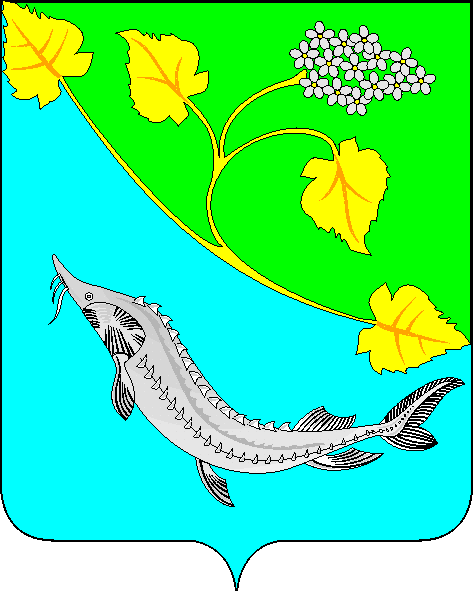 